Новые документы в линейке систем «Техэксперт» для энергетики за декабрьТехэксперт: ЭлектроэнергетикаОсновы правового регулирования ТЭК: 26 документов (представлены наиболее интересные) Приказ Минэнерго России N 884 от 31.08.2022 «Об утверждении Методических указаний по технологическому проектированию линий электропередачи классом напряжения 35-750 кВ».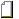  Приказ ФАС России N 733/22 от 11.10.2022 «О предельных минимальных и максимальных уровнях тарифов на электрическую энергию (мощность), поставляемую населению и приравненным к нему категориям потребителей, по субъектам Российской Федерации на 2023 год».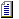  Приказ Минэнерго России N 1070 от 04.10.2022 «Об утверждении Правил технической эксплуатации электрических станций и сетей Российской Федерации и о внесении изменений в приказы Минэнерго России от 13 сентября 2018 г. N 757, от 12 июля 2018 г. N 548». Приказ Минэкономразвития России N 636 от 21.11.2022 «Об утверждении методических рекомендаций по оценке эффективности реализации государственной политики и нормативно-правового регулирования в области энергосбережения и повышения энергетической эффективности на региональном уровне».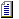  Приказ ФАС России N 840/22 от 18.11.2022 «Об утверждении тарифов на услуги по передаче электрической энергии по единой национальной (общероссийской) электрической сети, оказываемые Публичным акционерным обществом "Федеральная сетевая компания - Россети", на декабрь 2022 г. и 2023-2024 гг.». Распоряжение Правительства РФ N 3722-р от 03.12.2022 «О форме паспорта безопасности объекта топливно-энергетического комплекса». Приказ Минэнерго России N 1271 от 30.11.2022 «О внесении изменений в приказ Минэнерго России от 22 сентября 2020 г. N 796 "Об утверждении Правил работы с персоналом в организациях электроэнергетики Российской Федерации"». Постановление Правительства РФ N 2258 от 08.12.2022 «Об утверждении специальных требований к частным охранным организациям, которые вправе осуществлять физическую защиту объектов топливно-энергетического комплекса в соответствии с пунктами 2 и 3 части 4 статьи 9 Федерального закона "О безопасности объектов топливно-энергетического комплекса"». Постановление Правительства РФ N 2274 от 09.12.2022 «Об особенностях осуществления оперативно-диспетчерского управления в электроэнергетике, технологического присоединения к электрическим сетям и регулирования отношений в сфере электроэнергетики на розничных рынках в пределах технологически изолированных территориальных электроэнергетических систем и о внесении изменений в Основы ценообразования в области регулируемых цен (тарифов) в электроэнергетике, утвержденные постановлением Правительства Российской Федерации от 29 декабря 2011 г. N 1178». Постановление Правительства РФ N 2291 от 12.12.2022 «О внесении изменений в государственную программу Российской Федерации "Развитие энергетики"». Приказ Минэнерго России N 1299 от 09.12.2022 «Об утверждении Порядка согласования передачи субъектами топливно-энергетического комплекса, владеющими на праве собственности или ином законном основании объектами топливно-энергетического комплекса, которым присвоена высокая категория опасности, в аренду или иное пользование зданий, строений, сооружений, их частей, входящих в состав таких объектов топливно-энергетического комплекса, а также земельных участков, на которых размещены указанные объекты топливно-энергетического комплекса, для целей, не связанных с производственной деятельностью».Нормы, правила, стандарты в электроэнергетике: 10 документов (представлены наиболее интересные) ГОСТ IEC 60061-3-2022 от 10.10.2022 «Цоколи и патроны для источников света с калибрами для проверки взаимозаменяемости и безопасности. Часть 3. Калибры».ГОСТ Р ИСО 20816-2-2022 от 25.10.2022 «Вибрация. Измерения вибрации и оценка вибрационного состояния машин. Часть 2. Стационарные газовые турбины, паровые турбины и генераторы с гидравлическими подшипниками мощностью свыше 40 МВт и частотами вращения 1500, 1800, 3000 и 3600 мин_(-1)».ГОСТ Р ИСО 20816-4-2022 от 25.10.2022 «Вибрация. Измерения вибрации и оценка вибрационного состояния машин. Часть 4. Газовые турбины с гидравлическими подшипниками мощностью свыше 3 МВт».СТО 56947007-33.060.40.322-2022 от 01.11.2022 «Технологическая связь. Руководящие указания по выбору частот высокочастотных каналов по линиям электропередачи 35-750 кВ».СТО 34.01-12-002-2022 от 24.11.2022 «Методические указания по контролю состояния контактов и контактных соединений электрооборудования c использованием термоиндикаторных наклеек».Документ без вида от 30.11.2022 «Нормативы потерь электрической энергии при ее передаче по единой национальной (общероссийской) электрической сети, осуществляемой публичным акционерным обществом "Федеральная сетевая компания - Россети" с использованием объектов электросетевого хозяйства, принадлежащих публичному акционерному обществу "Федеральная сетевая компания - Россети" на праве собственности или ином законном основании, на 2023 год».Образцы и формы документов в области электроэнергетики: 3 документа Обращение о предоставлении субъекту топливно-энергетического комплекса права на учреждение частной охранной организации.Сведения о наличии невыполненных в установленный срок предписаний, выданных субъекту электроэнергетики, владеющему на праве собственности или ином законном основании объектом по производству электрической энергии, в отношении резервуаров жидкого топлива топливного хозяйства, эксплуатируемых на объекте по производству электрической энергии, о наличии заключения экспертизы промышленной безопасности резервуара жидкого топлива в составе опасного производственного объекта с разрешением на эксплуатацию, выданного субъекту электроэнергетики, владеющему на праве собственности или ином законном основании объектом по производству электрической энергии и об отсутствии разработанных и утвержденных в установленном порядке планов мероприятий по локализации и ликвидации последствий аварий на объекте по производству электрической энергии, в составе которого эксплуатируются резервуары жидкого топлива топливного хозяйства, если действующим законодательством предусмотрена разработка таких планов мероприятий для действующего класса опасности опасного производственного объекта.Исходные данные, балльная шкала и коэффициенты, используемые для оценки выполнения показателей, участвующих в расчете индекса надежного функционирования.Техэксперт: ТеплоэнергетикаНормы, правила, стандарты в теплоэнергетике: 4 новых документа (представлены наиболее интересные) ГОСТ Р ИСО 20816-2-2022 от 25.10.2022 «Вибрация. Измерения вибрации и оценка вибрационного состояния машин. Часть 2. Стационарные газовые турбины, паровые турбины и генераторы с гидравлическими подшипниками мощностью свыше 40 МВт и частотами вращения 1500, 1800, 3000 и 3600 мин_(-1)».ГОСТ 31913-2022 (ISO 9229:2020) от 09.11.2022 «Материалы и изделия теплоизоляционные. Термины и определения».Руководство по безопасности от 03.11.2022 «Методические основы анализа опасностей и оценки риска аварий на опасных производственных объектах».Образцы и формы документов в области теплоэнергетики: 1 документ Обращение о предоставлении субъекту топливно-энергетического комплекса права на учреждение частной охранной организации.